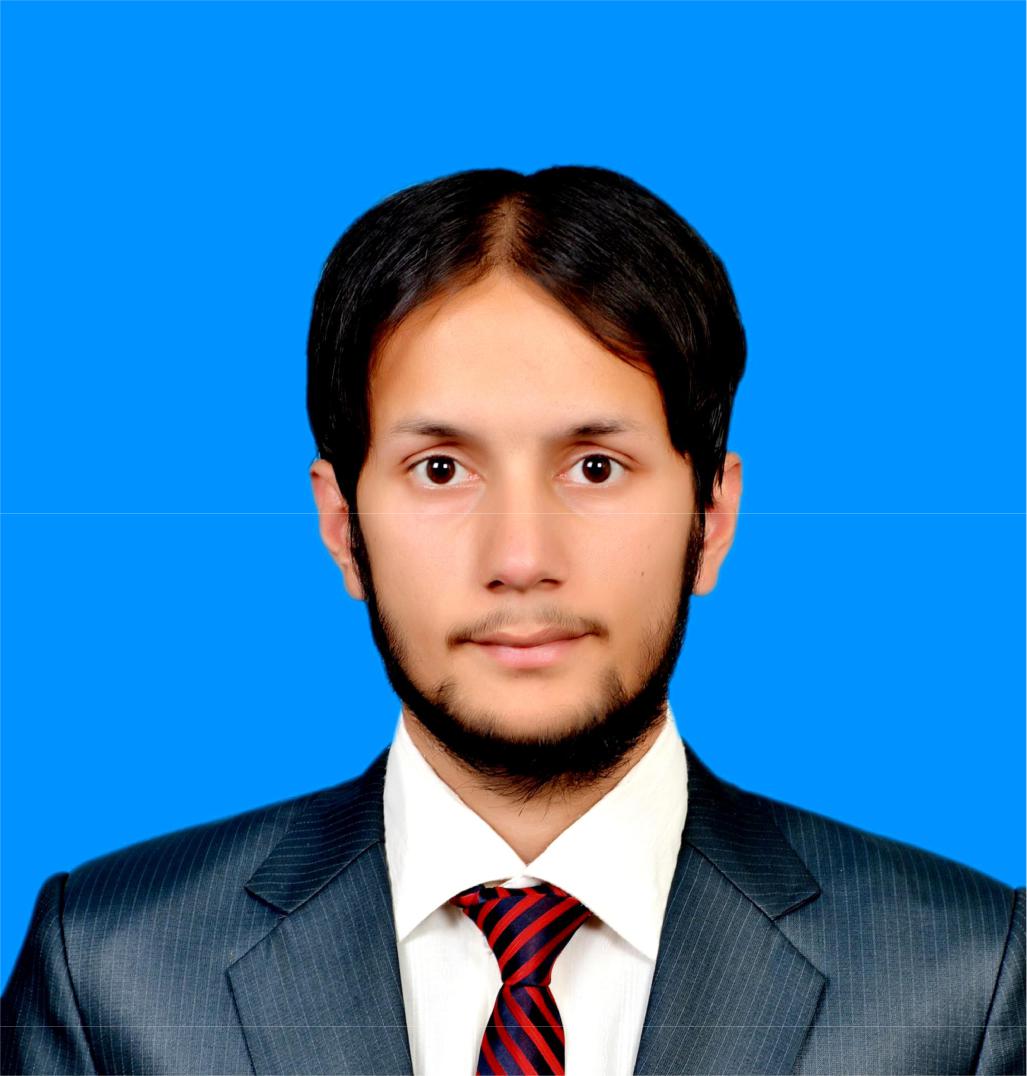 AhsanAhsan.365652@2freemail.com CareerObjective: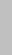 Looking forward for an organization that offers a challenging, stimulating learning environment to work in and provide scope for individual & organization development, which offers attractive prospects for long term development and career growth.EducationalBackground:Graduation (2014):Comsats Institute Of Information & TechnologyTotal C.G.P.A = 4.00Obtained C.G.P.A = 3.70Intermediate (2008):F.G. Degree College For BoysTotal Marks = 1100Obtained Marks = 722Matriculation (2006):Farooqi Ideal Public SchoolTotal Marks = 1050Obtained Marks = 807Strengths:Hardworking & FriendlyDisciplined & PunctualHonest.TechnicalSkills:Microsoft Office (Word, Excel, Power Point)Fast Data Entry With AccuracyLanguage C, C++JavaDesigning System SoftwaresAuto-CadProteusMatlabPacket Tracer (CISCO)KeilHFSSSemesterProjects:Project # 1:	Voice or Sound AmplifierDuration:	One MonthTeam Strength:	Two MembersProject Description:	Electronics Project Using Darlington Pair Of NPN-Transistor.Project # 2:	Hotel Reservation SystemDuration:	One MonthTeam Strength:	Two MembersProject Description:	Introduction To Computer Programming Project Using C,C++Languages.Project # 3:	Independent Component Analysis (ICA) Or Blind Source AnalysisDuration:	Two MonthsTeam Strength:	Two MembersProject Description:	Digital Signal Processing Project Using MATLABFinal Year Project:Project Title:	Design & Develop Solar Based Efficient Power SystemFor Domestic ApplicationsDuration:	One YearTeam Strength:	Four MembersProject Description:	Our Project main concern is to develop & design an optimal efficientpower System for domestic applications. As our project work based on the COTS (Commercial Off The Shelf) means we pick the latest updated market components or different parts for building a daily life usable system that is efficient.Internship:Worked At HMC (Heavy Mechanical Complex)Duration: One MonthDepartments: Production & Planning ControlNDT LaboratoryMaintenance DepartmentPower HouseTelephone ExchangeWinding Shop-2ProfessionalExperience: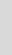 Worked in a WINCOM Company as an Assistant Manager Electrical (Duration: March 2014 to April 2015)Worked in a Relacom Company as a Site Engineer Electrical (Duration: May 2015 to June 2016)Achievements&Honours:1st Semester:	3rd Position2nd Semester:	4th Position3rd Semester:	4th Position4th Semester:	4th Position5th Semester:	3rd Position6th Semester:	3rd Position7th Semester:	3rd Position8th Semester:	2nd PositionDuring My University Life, Positions that I hold are listed below:Electric Machines Final Lab (Incharge)Project Leader In All My Semester Project Final Year Project LeaderStudy Tower At Pakistan Ordinance Factory (Team Leader)OutOfFieldWorkExperience:Working Online As a Forex Retail Trader At “Etoro (Europe) Ltd [CY]”.Working Online As a Sales and Marketing Of Goods And Services With Companies ListedBelow:ClickbankGoogle AdwordsEmpowrWorking Online As a Bitcoin Miner.(I’m able to convert Electricity into Money Efficiently).